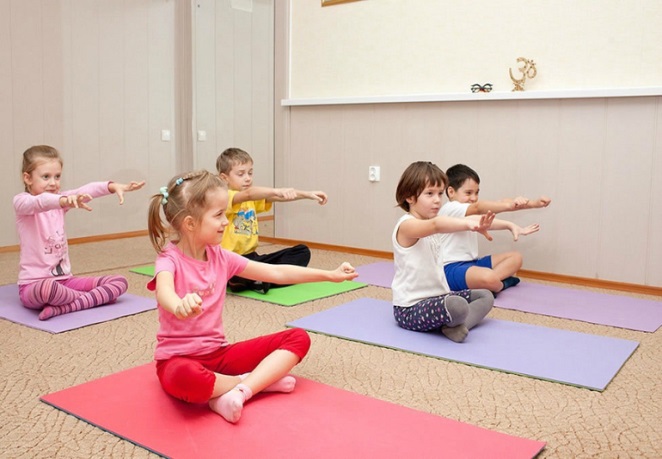 5 комплекс: «Дубок» (растяжка)    Ребенок встает ровно, ступни ставит параллельно, по ширине плеч. Прямые руки вытягивает вверх, ноги немного сгибает в коленях, а таз чуть-чуть выдвигает вперед. При этом должно появиться чувство натяжения в мышцах спины.«Ёжик» ( дыхательное)     После активного вдоха через нос дети на выдохе произносят 
“пых-пых...”, энергично работая мышцами живота.«Близко-далеко» (глазодвигательное)     Сначала рассматриваем предмет на расстоянии вытянутой руки 10-15 сек., затем переводим взгляд вдаль за окно на далекий предмет (например труба или антенна на доме) на 10-15 сек. Повторить 5 раз.«Перекрестное марширование»  (телесное)     Нужно шагать, высоко поднимая колени попеременно касаясь правой и левой рукой по противоположной ноге. Сделать 6 пар движений. Затем шагать касаясь рукой одноименного колена. Сделать 6 пар движений. Закончить касаниями по противоположной ноге.«Дом – ежик - замок»  (мелкая моторика)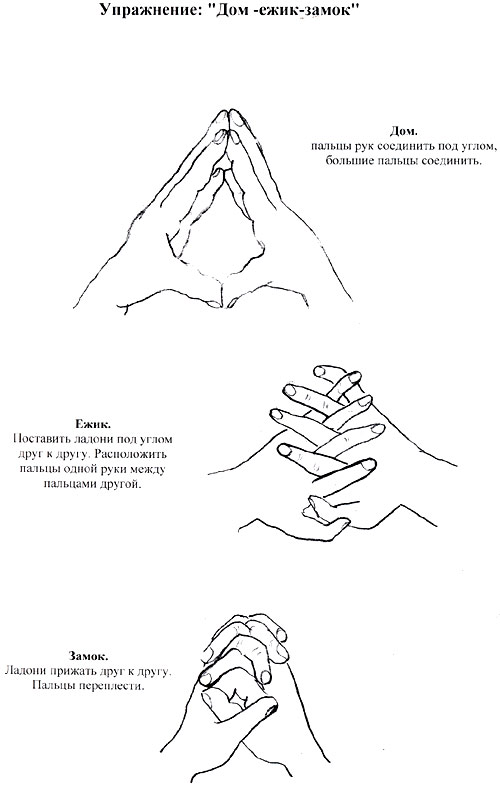 «Буравчик»  ( самомассаж)     Левая рука (кисть и предплечье) лежит на столе ладонью вверх.  Фалангами сжатых в кулак пальцев правой руки производим движения по типу буравчика на левой ладони. То же для другой руки.